Winter WonderlandSleigh bells ring, are you listening?
In the lane, snow is glistening
A beautiful sight
We're happy tonight
Walking in a winter wonderlandGone away is the bluebird
Here to stay is a new bird
He sings a love song
As we go along
Walking in a winter wonderlandIn the meadow we can build a snowman
We'll pretend that he is Parson Brown
He'll say, Are you married?
We'll say, No man
But you can do the job while you're in townLater on, we'll conspire
As we dream by the fire
To face unafraid
The plans that we've made
Walking in a winter wonderlandInstrumental (clap/movement)In the meadow we can build a snowman
We'll pretend that he is Parson Brown
He'll say, Are you married?
We'll say, No man
But you can do the job while you're in townLater on, we'll conspire
As we dream by the fire
To face unafraid
The plans that we've made
(softer each time ) Walking in a winter wonderland (5 times)(louder) Walking….in a winter…wonderland!Let It Snow! Let It Snow! Let It Snow!Oh, the weather outside is frightful
But the fire is so delightful
And since we've no place to go
Let it snow, let it snow, let it snowMan it doesn't show signs of stoppin'
And I brought me some corn for poppin'
The lights are turned way down low
Let it snow, let it snow, let it snowWhen we finally say good-night
How I'll hate going out in the storm
But if you really hold me tight
All the way home I'll be warmThe fire is slowly dying
And, my friend, we're still good-bye-ing
But as long as you love me so
Let it snow, let it snow, let it snow(sax/piano solo)When we finally say good-night
How I'll hate going out in the storm
But if you really hold me tight
All the way home I'll be warmThe fire is slowly dying
And, my friend, we're still good-bye-ing
But as long as you love me so
Let it snow, let it snow, let it snow (4 times getting softer)Let it snow…..let it snow….let it snow!Deck the Halls
Deck the halls with boughs of holly, Fa la la la la la la la!
'Tis the season to be jolly, Fa la la la la la la la!
Don we now our gay apparel, Fa la la la la la la la!
Troll the ancient Yuletide carol, Fa la la la la la la la! 

See the blazing yule before us, Fa la la la la la la la!
Strike the harp and join the chorus, Fa la la la la la la la!
Follow me in merry measure, Fa la la la la la la la!
While I tell of Yuletide treasure, Fa la la la la la la la!

Fast away the old year passes, Fa la la la la la la la!
Hail the new, ye lads and lasses, Fa la la la la la la la!
Sing we joyous all together! Fa la la la la la la la!
Heedless of the wind and weather, Fa la la la la la la la!(Bass plays Fa la la la la la la la!) Fa la la la la la la la!(Piano….Slow it down--) Fa la la la la la la la!Winter Fantasy Snowflakes falling all over town, Slipping, sliding, ev’rybody rushing ‘round. There’s an icy chill in the air Telling us that Winter’s really here. Oh! I’m so glad that Winter is here. Grab your sled and let out a happy cheer Because it’s snowing, blowing, all through the day. Winter wind will surely blow all your cares away! (last time slow down)Dashing through the snow in a one-horse open sleigh. O’er the fields we go, laughing all the way. Bells on bobtail ring, making spirits bright. What fun it is to laugh and sing a sleighing song tonight.Oh! Jingle, bells, jingle, bells, jingle all the way. Oh, what fun it is to ride in a one-horse open sleigh. Jingle, bells, jingle, bells, jingle all the way.Oh, what fun it is to ride in a one-horse open sleigh! (last time slow)
﻿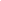 Frosty the SnowmanThumpety thump thump (2 times)
Frosty the Snowman, was a jolly happy soul,
With a corn cob pipe and a button nose, and two eyes made of coal.

Frosty the Snowman, was a fairytale, they say.
He was made of snow, but the children know how he came to life one day.

There must have been some magic in that old silk hat they found,
For when they placed it on his head, he began to dance around!

Oh, Frosty, the Snowman, was alive as he could be;
and the children say he could laugh and play,
just the same as you and me.(Instrumental break)
There must have been some magic in that old silk hat they found,
For when they placed it on his head, he began to dance around!
Oh, Frosty, the Snowman, was alive as he could be;
and the children say he could laugh and play,


Frosty the Snowman, knew the sun was hot that day,
so he said, "Let's run, and we'll have some fun now, before I melt away."

Down to the village, with a broomstick in his hand,
Running here and there, all around the square,
sayin', "Catch me if you can."

He led them down the streets of town, right to the traffic cop;
and only paused a moment, when he heard him holler, "Stop!"

Frosty, the Snowman, had to hurry on his way,
But he waved goodbye, sayin' "Don't cry, I'll be back again some day." (Slow underlined words.)Santa Claus Is Comin' To TownYou better watch out
You better not cry
You better not pout
I'm telling you why
Santa Claus is coming to town
He's making a list,
He’s Gonna find out who's naughty or nice.
Santa Claus is coming to town
Santa Claus is coming to town
He sees you when you're sleeping
He knows when you're awake
He knows if you've been bad or good
So be good for goodness sake.You better watch out
You better not cry
You better not pout
I'm telling you why
Santa Claus is coming to town(instrumental break)Santa is comin’ Santa is comin’Santa Claus is coming to town(instrumental break)He sees you when you're sleeping
He knows when you're awake
He knows if you've been bad or good
So be good for goodness sake
You better watch out
You better not cry
You better not pout
I'm telling you why
Santa Claus is coming (break)Santa Claus is coming to townSource: Musixmatch